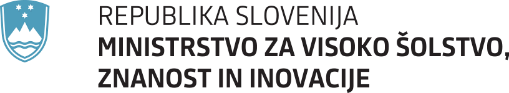 Posvet Komisije za enake možnosti na področju znanostiIZZIVI IN PERSPEKTIVE URESNIČEVANJA NAČRTOV ZA ENAKOST SPOLOVv Atriju ZRC SAZU, Novi trg 2, 1000 Ljubljana5. april 2024Komisija za enake možnosti na področju znanosti pri Ministrstvu za visoko šolstvo, znanost in inovacije vas vljudno vabi na posvet »Izzivi in perspektive uresničevanja Načrtov za enakost spolov«, ki bo v petek, 5. aprila 2024, v, Novi trg 2 v Ljubljani.Vljudno vabljene in vabljeni, da se na dogodek prijavite na spletni povezavi.Program	9:30	Prihod in registracija	10:00	Uvodna nagovora  dr. Tomaž Boh, generalni direktor Direktorata za znanost in inovacije, Ministrstvo za visoko šolstvo, znanost in inovacije (MVZI) (TBC)dr. Kristina Žagar Soderžnik, predsednica Komisije za enake možnosti na področju znanosti Dopoldanski del	10:15	Predstavitev najnovejših in prihodnjih usmeritev politike enakih možnosti spolov na področju raziskav in inovacij na EU ravni 	10:45 	Kaj pomeni koncept vključujočega Načrta za enakost spolov?  dr. Jovana Mihajlović Trbovc, Komisija za enake možnosti na področju znanosti, ZRC SAZU	11:15	OdmorPopoldanski del	11:45 	Moderirana razprava v skupinah:   tematska skupina: Raznolikost in vključujoča institucionalna kulturaKako vplivati na institucionalno kulturo, da postane bolj senzibilna in vključujoča, ter naslavlja različne neenakosti (ne le spol, temveč tudi druge osebne okoliščine, ki potiskajo v slabši položaj)? Kakšen je pri tem vpliv jezika in urejenost področja spolnega nadlegovanja na institucionalni ravni?Moderirajo: dr. Milica Antić Gaber, dr. Jaša Drnovšek, dr. Robert Devetaktematska skupina: Enake možnosti spolov pri zaposlovanju, kariernem napredovanju in plačilu S kakšnimi težavami se srečujejo ženske pri kariernem napredovanju in s katerimi ukrepi jim lahko matična organizacija pomaga (v profesionalnem in zasebnem življenju)? Kako nezavedne pristranskosti povzročajo razlike pri ocenjevanju uspešnosti in plačno vrzel? Moderirata: dr. Jovana Mihajlović Trbovc in dr. Kristina Žagar Soderžniktematska skupina: Enake možnosti pri vzpostavljanju enake zastopanosti spolov pri odločanjuKateri ukrepi učinkovito prispevajo k zvišanju deleža žensk na vodstvenih in odločevalskih položajih? Kako doseči, da so odločevalska telesa ne le uravnotežena po spolu, temveč tudi spolno občutljiva v svojih odločitvah?Moderirata: dr. Branislava Vičar in dr. Majda Pavlin	13:45	Zaključek s povzetkom (moderatorka)			Pogostitev in mreženje